Publicado en Madrid el 26/11/2021 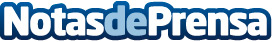 PlanRadar ha participado en la construcción del puente Peljesac, la mayor obra de infraestructura de CroaciaEl puente de 2,4 kilómetros de longitud es una de las más esperadas del país y se ha construido en 36 meses con el apoyo de nuevas tecnologíasDatos de contacto:Santiago626 333 858Nota de prensa publicada en: https://www.notasdeprensa.es/planradar-ha-participado-en-la-construccion Categorias: Internacional Inmobiliaria Emprendedores Software Construcción y Materiales http://www.notasdeprensa.es